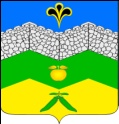   администрация адагумского сельского поселения крымского района                           ПОСТАНОВЛЕНИЕ от 10.11.2023г.	             № 130                                                          хутор  Адагум            О проведении работы по созданию электронной Книги памяти Адагумского сельского поселения Крымского районаВ целях реализации поручения Президента Российской Федерации от 12 июня 2021 года № П-1006 (пункт 6 раздел 2) о проведении работы по созданию электронных Книг памяти сел и муниципальных образований Российской Федерации с целью увековечивания памяти максимального количества участников Великой Отечественной войны 1941-1945 годов в малых населенных пунктах России и установлению их имен и судеб, постановляю: Создать рабочую группу по формированию сведений об участниках Великой Отечественной войны 1941-1945 годов для создания электронной Книги памяти Адагумского сельского поселения Крымского района и утвердить ее состав (приложение). Рабочей группе провести работу согласно пояснительной записке по реализации поручения Президента Российской Федерации от 12 июня 2021 года №	П-1006 (пункт 6 раздела 2 Протокола заседания Российского организационного комитета «Победа» от 20 мая 2021 года № 43).Рабочей группе утвердить план работы по формированию сведений об участниках Великой Отечественной войны 1941-1945 годов для создания электронной Книги памяти по населенным пунктам.Постановление администрации Адагумского сельского поселения Крымского района от 17 декабря  2022 года № 311 «О проведении работы по созданию электронной Книги памяти Адагумского сельского поселения Крымского района» признать  утратившим силу.Настоящее постановление обнародовать и разместить на официальном сайте администрации Адагумского  сельского поселения Крымского района в сети Интернет. Контроль за выполнением настоящего постановления оставляю за собой.Постановление вступает в силу со дня его подписания.ГлаваАдагумского сельского поселения Крымского района                                                                              А.В.Грицюта  ПРИЛОЖЕНИЕк постановлению администрации Адагумского сельского поселенияКрымского районаот 10.11.2023г. № 130 СОСТАВрабочей группы по формированию сведений об участниках Великой Отечественной войны 1941-1945 годов для создания электронной Книги памяти Адагумского сельского поселения  Крымского районаГлавный специалист администрацииАдагумского сельского поселенияКрымского района                                                                      Е.Г.МедведеваГрицюта А.В.Глава Адагумского сельского поселения Крымского района, руководитель рабочей группыКулинич С.П.Заместитель главы Адагумского сельского поселения Крымского района, заместитель руководителя рабочей группыГах О.Н.Специалист администрации Адагумского сельского поселения Крымского района, секретарь рабочей группыЧлены комиссииЧлены комиссииЕвтушенко Н.А.Директор МКУК «СКЦ Адагумского сельского поселения» Крымского районаБезворитняя А.С.заведующая МКУ «Адагумская поселенческая библиотека»Володченко С.И.Эксперт администрации Адагумского сельского поселения Крымского районаМорозова И.А.Директор МБОУ СОШ № 61 х.АдагумГембух Г.А.Директор МБОУ ООШ № 60 с.НовопокровскоеМедведева Е.Г.Главный специалист администрации Адагумского сельского поселения Крымского района